COMPLETE PHYSICAL EXAMINATION FORM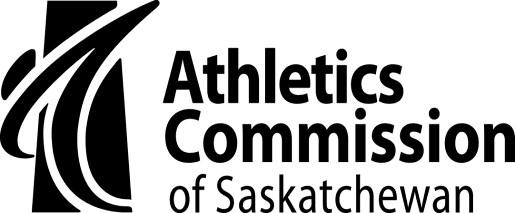 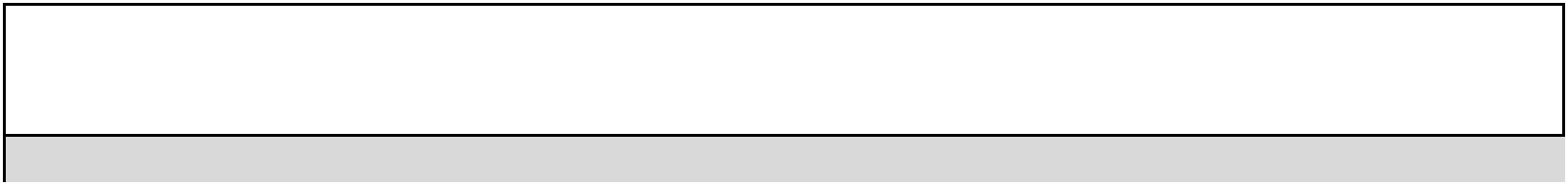 INSTRUCTIONS: Only this form created by the Athletics Commission of Saskatchewan will be accepted in order to satisfy the requirement. This completed form can be emailed to acs@gov.sk.ca, faxed to 306-787-5523, or mailed to the Athletics Commission of Saskatchewan, 1st Floor—3211 Albert St, Regina, Saskatchewan, S4S 5W6.APPLICANT INFORMATION (to be completed by the applicant)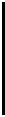 Address (street address, city, province/state, postal code/zip code, country):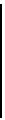 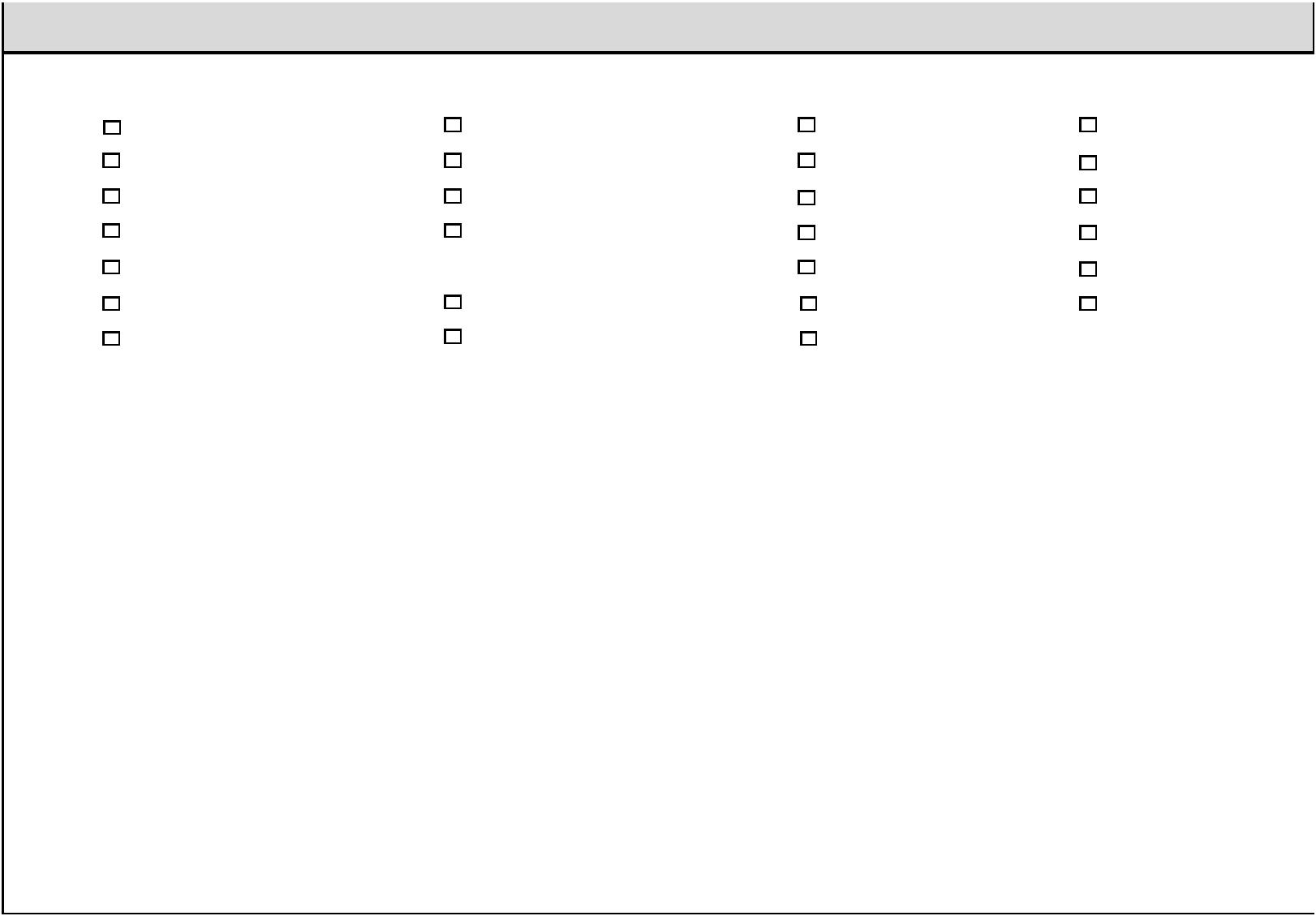 MEDICAL HISTORY (to be completed by the applicant)Have you ever had any of the following conditions?If “Yes” to any of the above, explain: ______________________________________________________________________________________________________________________________________________________________________________________Have you seen a doctor for any medical problem in the last 3 months? If yes, explain: _______________________________________________________________________________________________________________________________________________Do any diseases run in your family? _______________________________________________________________________________________________________________________________________________________________________________________Number of knockouts received:___________________	Date of last knockout (month, day, year): ______________________Longest duration of unconsciousness: ______________________________________________________________________ _____Length of time before resuming combative sports after last knockout: _________________________________________________Have you ever been knocked unconscious in other sport or in any other way? If yes explain:_________________________________________________________________________________________________________________________________________1PHYSICAL EXAMINATION (to be completed by the examining medical practitioner)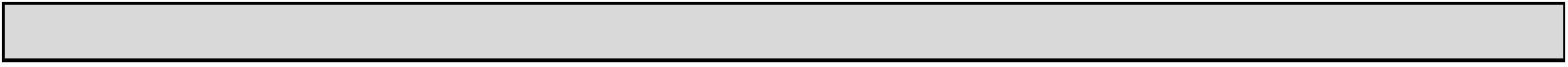 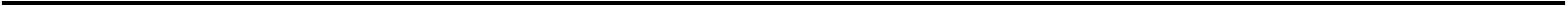 Medications: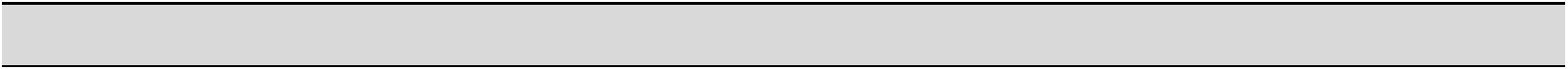 DIAGNOSTICS (The original lab report with applicant’s name and date the tests were performed must be submitted)HIVHepatitis B (ANTIGEN REPORT REQUIRED EVEN IF IMMUNIZED)Hepatitis CWomen only: Pregnancy (LAB TEST WITHIN 7 DAYS PRIOR TO EVENT)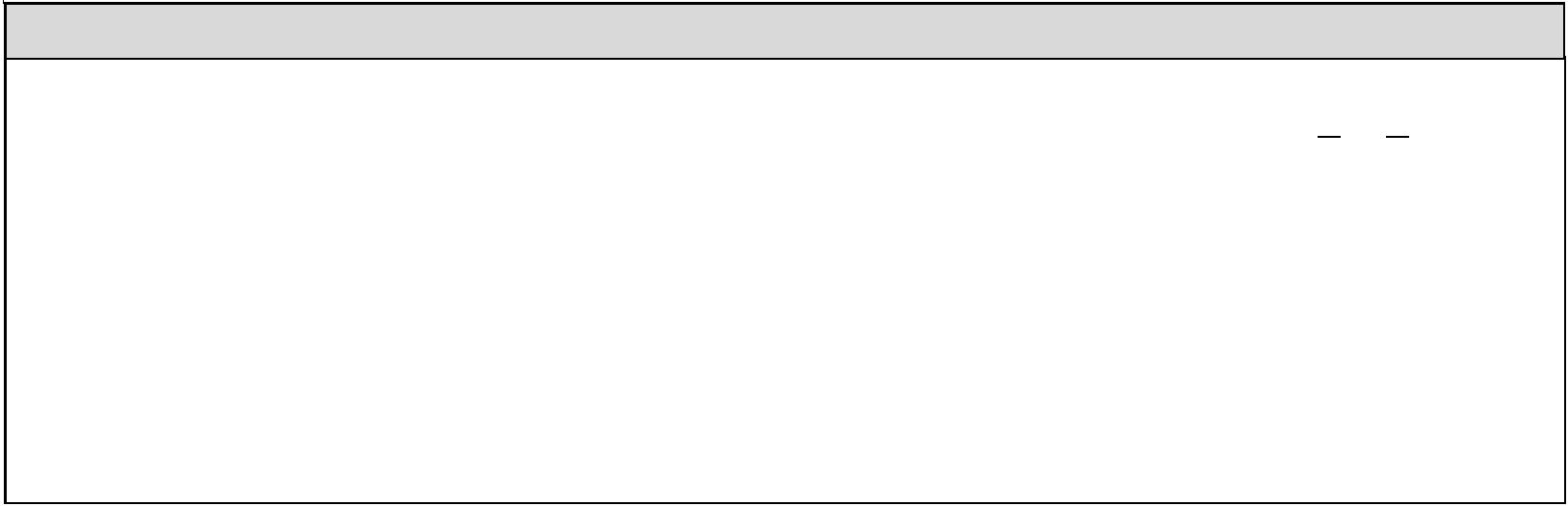 CERTIFICATION (to be completed by the examining medical practitioner)I hereby certify that based on the statements made by the applicant on the reverse side of this form, my physical findings, and pending any medical testing not yet reviewed, it is my opinion that ___________________________________  IS  or IS NOT in good physical condition and is medically cleared to be licensed as a competitor in a combative sport.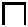 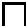 Reason not cleared for competition: _____________________________________________________________________Name of medical practitioner (print): _________________________________  Signature:__________________________Date of examination: _________________________________________________________________________________Office address: __________________________________________ Telephone number: ___________________________E-mail: _________________________________________________ Fax: _______________________________________2Full name of applicant (first, middle, last):Date of birth (month, day, year):Primary telephone no. (include area code):Primary telephone no. (include area code):Business telephone no. (include area code):Business telephone no. (include area code):Business telephone no. (include area code):Sex (male or female):Height:Height:Weight:Amateur Boxing RecordAmateur Mixed Martial Arts RecordAmateur Mixed Martial Arts RecordAmateur Mixed Martial Arts RecordOther Amateur Combative Sport RecordOther Amateur Combative Sport RecordWins_____Losses_____Draw_____   Wins_____Losses_____Draw_____Wins_____Losses_____Draw_____   Wins_____Losses_____Draw_____Wins_____Losses_____Draw_____   Wins_____Losses_____Draw_____Wins_____Losses_____Draw_____   Wins_____Losses_____Draw_____Wins_____Losses_____Draw_____Wins_____Losses_____Draw_____Pro Boxing RecordPro Mixed Martial Arts RecordPro Mixed Martial Arts RecordPro Mixed Martial Arts RecordOther Pro Combative Sport RecordOther Pro Combative Sport RecordWins_____Losses_____Draw_____Wins_____Losses_____Draw_____Wins_____Losses_____Draw_____Wins_____Losses_____Draw_____Wins_____Losses_____Draw_____Wins_____Losses_____Draw_____Fainting spellsRupture (hernia)Chest painsOperationsShortness of breathSwollen jointsRheumatismDiabetesFrequent headachesConvulsions (fits)Chronic coughAsthmaBleeding disordersPalpitations (racing heart rate)SeizuresAllergiesCerebral hemorrhage or any other serious head injuryCerebral hemorrhage or any other serious head injurySpitting of bloodConcussionHearing problemsFacial injuriesThyroid disordersUlcersKidney diseasePinched nerveBroken bonePulse at rest: ____________Pulse at rest: ____________Pulse at rest: ____________Pulse at rest: ____________Pulse at rest: ____________Pulse at rest: ____________Pulse at rest: ____________Pulse at rest: ____________Pulse at rest: ____________Pulse at rest: ____________Pulse after 100 hops: ____________Pulse after 100 hops: ____________Blood pressure at rest: ____________Blood pressure at rest: ____________Blood pressure at rest: ____________Blood pressure at rest: ____________Blood pressure at rest: ____________Blood pressure at rest: ____________Blood pressure at rest: ____________Blood pressure at rest: ____________Blood pressure at rest: ____________Blood pressure at rest: ____________Blood pressure at rest: ____________Blood pressure after 100 hops: ____________Blood pressure after 100 hops: ____________Blood pressure after 100 hops: ____________GLANDSGLANDSGLANDSGLANDSEnlarged (yes/no): ____________Enlarged (yes/no): ____________Enlarged (yes/no): ____________Enlarged (yes/no): ____________Enlarged (yes/no): ____________Enlarged (yes/no): ____________Enlarged (yes/no): ____________Enlarged (yes/no): ____________Enlarged (yes/no): ____________Enlarged (yes/no): ____________Goiter (yes/no): ____________Goiter (yes/no): ____________HEARTHEARTHEARTHEARTHEARTHEARTHEARTHEARTHEARTPulse rhythm (regular/irregular): ____________Pulse rhythm (regular/irregular): ____________Pulse rhythm (regular/irregular): ____________Pulse rhythm (regular/irregular): ____________Pulse rhythm (regular/irregular): ____________Pulse rhythm (regular/irregular): ____________Pulse rhythm (regular/irregular): ____________Pulse rhythm (regular/irregular): ____________Pulse rhythm (regular/irregular): ____________Pulse rhythm (regular/irregular): ____________Pulse rhythm (regular/irregular): ____________Apical impulse (heavy/normal): ____________Apical impulse (heavy/normal): ____________Apical impulse (heavy/normal): ____________Enlargement (yes/no): ____________Enlargement (yes/no): ____________Enlargement (yes/no): ____________Enlargement (yes/no): ____________Enlargement (yes/no): ____________Enlargement (yes/no): ____________Enlargement (yes/no): ____________Enlargement (yes/no): ____________Enlargement (yes/no): ____________Enlargement (yes/no): ____________Enlargement (yes/no): ____________Murmurs (yes/no): ____________Murmurs (yes/no): ____________LUNGSLUNGSLUNGSRales (yes/no): ____________Rales (yes/no): ____________Rales (yes/no): ____________Rales (yes/no): ____________Rales (yes/no): ____________Rales (yes/no): ____________Rales (yes/no): ____________Rales (yes/no): ____________Rales (yes/no): ____________Rales (yes/no): ____________BREASTSBREASTSBREASTSBREASTSBREASTSBREASTSBREASTSBREASTSBREASTSMass (yes/no): ____________Mass (yes/no): ____________Mass (yes/no): ____________Mass (yes/no): ____________Mass (yes/no): ____________Mass (yes/no): ____________Mass (yes/no): ____________Mass (yes/no): ____________Mass (yes/no): ____________Mass (yes/no): ____________Tenderness (yes/no): ____________Tenderness (yes/no): ____________Discharge (yes/no): ____________Discharge (yes/no): ____________ABDOMENABDOMENABDOMENABDOMENABDOMENABDOMENABDOMENABDOMENEnlargement of liver (yes/no): ____________Enlargement of liver (yes/no): ____________Enlargement of liver (yes/no): ____________Enlargement of liver (yes/no): ____________Enlargement of liver (yes/no): ____________Enlargement of liver (yes/no): ____________Enlargement of liver (yes/no): ____________Enlargement of liver (yes/no): ____________Enlargement of liver (yes/no): ____________Enlargement of liver (yes/no): ____________Enlargement of liver (yes/no): ____________Enlargement of spleen (yes/no): ____________Enlargement of spleen (yes/no): ____________Enlargement of spleen (yes/no): ____________Hernia (yes/no): ____________Hernia (yes/no): ____________Hernia (yes/no): ____________Hernia (yes/no): ____________Hernia (yes/no): ____________Hernia (yes/no): ____________Hernia (yes/no): ____________Hernia (yes/no): ____________Hernia (yes/no): ____________Hernia (yes/no): ____________If yes, femoral, inguinal or ventral: ____________If yes, femoral, inguinal or ventral: ____________If yes, femoral, inguinal or ventral: ____________TESTICLESTESTICLESTESTICLESTESTICLESTESTICLESTESTICLESTESTICLESNormal (yes/no): ____________Normal (yes/no): ____________Normal (yes/no): ____________Normal (yes/no): ____________Normal (yes/no): ____________Normal (yes/no): ____________Normal (yes/no): ____________Normal (yes/no): ____________Normal (yes/no): ____________Normal (yes/no): ____________REFLEXESREFLEXESREFLEXESREFLEXESREFLEXESREFLEXESPupils: ____________Pupils: ____________Pupils: ____________Pupils: ____________Pupils: ____________Pupils: ____________Pupils: ____________Pupils: ____________Pupils: ____________Knee jerks: ____________Knee jerks: ____________Romberg: ____________Romberg: ____________Babinski: ____________SKINRash: ____________Rash: ____________Rash: ____________Rash: ____________Rash: ____________Rash: ____________Rash: ____________Rash: ____________Rash: ____________Boils: ____________Boils: ____________Any other unhealed wounds: ____________Any other unhealed wounds: ____________Any other unhealed wounds: ____________